Save your bottle caps for this bench.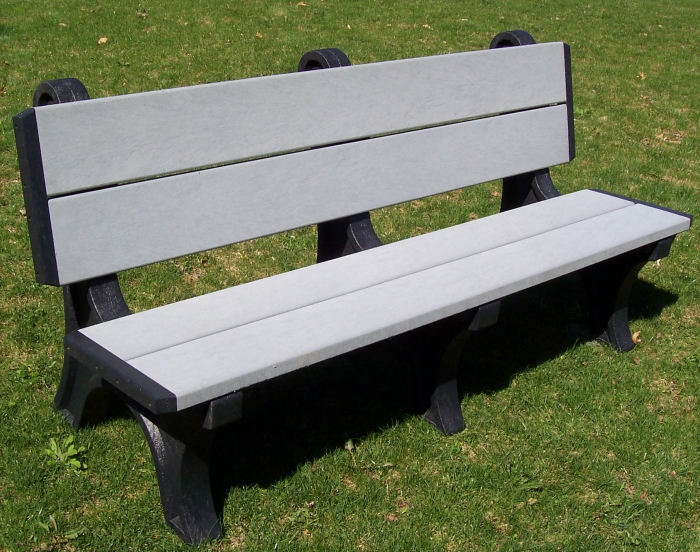 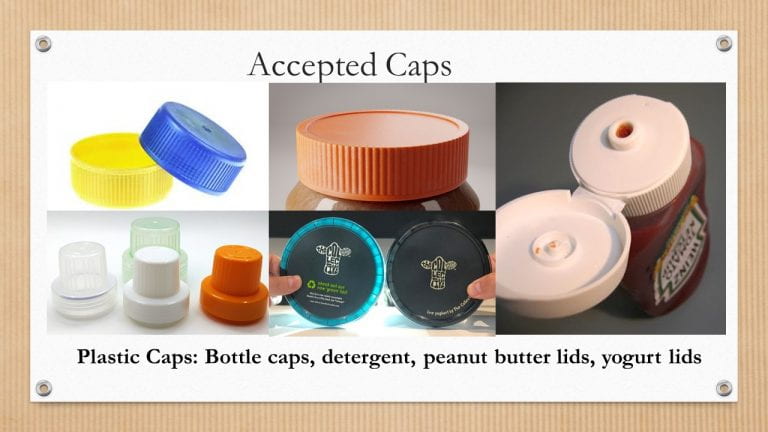 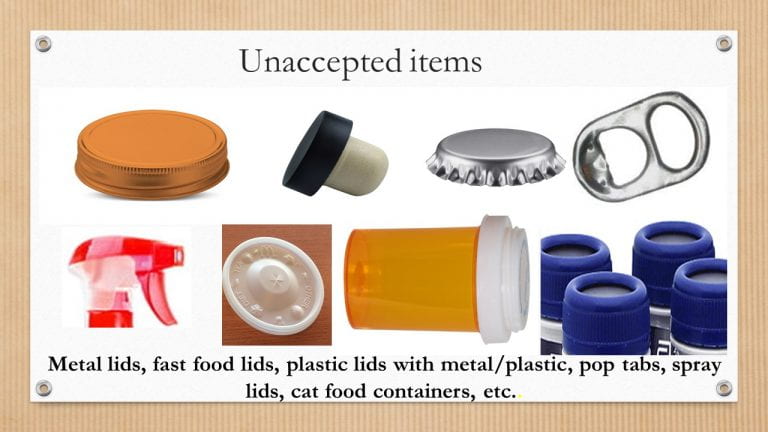 